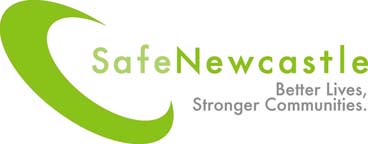 Domestic Violence and Abuse Multi-Agency Training Programme May 2019 – March 2020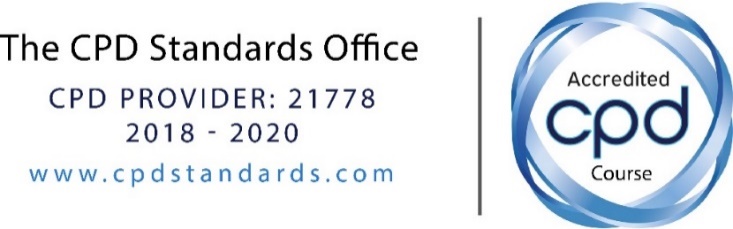 IntroductionSafe Newcastle is pleased to introduce its Domestic Violence and Abuse Multi-Agency Training Programme for 2019 – 2020.Safe Newcastle training can help you recognise the signs, symptoms and indicators of domestic violence and abuse, understand the issues affecting victims and their families and respond quickly and effectively when someone needs protection, help and support.Who are the courses for?The training programme is primarily aimed at managers, paid staff and volunteers who may come into contact with victims of domestic violence and abuse, perpetrators of abuse and / or children living in families where domestic violence and abuse is occurring.  The training courses are suitable for staff from many different sectors and organisations, including, but not limited to:Specialist domestic and sexual violence service providersHealth professionals, for example, midwives, health visitors, GPs, nurses, mental health servicesAdult and children’s social care practitionersChildren’s Centres and voluntary sector children’s organisationsEducation sectorHousing and hostel servicesAlcohol and drug servicesCriminal justice agenciesPlease read the outline for each course you are interested in attending to ensure the course aim and learning objectives are relevant to your role.  If you would like to discuss your training requirements prior to booking, please contact:Joanne DouglasWorkforce Development and Training Officer (Violence against Women and Girls)0191 211 5872 / 07881 686 568joanne.douglas@newcastle.gov.ukAbout the trainingAll of the courses listed in this programme are delivered in a multi-agency setting.  This provides participants with the opportunity to share their experience, skills and knowledge and learn about other agencies’ roles, responsibilities and limitations in relation to the topics covered.  Please note: due to the multi-agency nature of these courses, we can only accept a maximum of three people from the same organisation on each session.  If you would like to train a larger group of staff in one session, please contact Joanne Douglas to discuss cost and requirements.All of the courses are delivered using various training methods including small group work, DVDs, PowerPoint presentation, trainer led inputs, skills practice and case studies.  The training is highly interactive and based upon current best practice and evidence of what works well in response to domestic violence and abuse.Content warningPlease be aware that this training programme deals with potentially emotive subjects.  The content and materials used may be upsetting to anyone who has been personally affected by domestic violence and abuse.  Information is provided about help lines and local and national support agencies that can be contacted should you feel the need to talk to someone other than your colleagues or manager following attendance on a course.Single agency trainingIn addition to these multi-agency training events, Safe Newcastle can provide tailored training to meet your organisation’s specific requirements.  There may be a charge for this.  For further details of ‘in house’ training opportunities or to discuss your organisation’s requirements and receive a quote please contact Joanne Douglas.Equal OpportunitiesSafe Newcastle is committed to a policy of Equal Opportunities and of valuing and respecting difference and diversity.  We aim to provide access to training regardless of a person’s ethnicity, disability, sexual orientation, gender identity, age or religion.We aim to ensure that all our courses are inclusive and avoid discrimination in all respects.  This is an integral objective in our planning and preparation of the training and at all times we undertake to:	~ Ensure that all participants are treated as individuals	~ Respect the opinion and experience of others	~ Appropriately challenge discriminating language or any oppressive behaviourIf you would like to discuss any specific access requirements prior to booking on a course, or provide feedback relating to this following attendance on a course, please contact Joanne Douglas.Charges, training booking terms and conditionsCharges for attendance Training is free to most organisations operating within Newcastle upon Tyne.  Profit-making organisations and organisations operating outside of Newcastle are welcome to attend but will be expected to pay a fee of £40 per person per day.Drinks are provided on the courses but we are unable to provide lunch.  Cancellations and non-attendance feesIf you are booked to attend a course but are subsequently unable to attend or you are unable to attend for the entire course, you must cancel your booking on Eventbrite as soon as you become aware of this so that the place will be available for someone else.  Cancellations must be received within 5 working days of the course start date, although they will be accepted after this for those who are ill or have other extenuating circumstances, which have been approved by their line manager.  The booking organisation will pay the full late cancellation fee of £40 for anyone who does not attend and did not cancel their place or fails to stay for the entire duration of the course.  You must attend the entire course and complete the SurveyMonkey post-course follow-up questionnaire to receive your CPD attendance certificate and learning tool.Safe Newcastle reserves the right to cancel courses.  If this happens we will inform you as soon as we possibly can and will offer an alternative date where possible.Our Data Protection Policy can be viewed here  Guidance notes to help you register for trainingRegistration and allocation of placesAll bookings are managed via the Eventbrite website.  Click on the ‘Register here’ hyperlink next to the course you would like to attend and complete the online registration form.  If the link doesn’t work on your PC, try right clicking on the hyperlink, then click on ‘open hyperlink’ or copy and paste the link in to your internet browser adding the ‘www’ prefix if necessary.  If you still experience a problem, please contact your IT department for advice as all bookings must be completed via the Eventbrite website.Unfortunately, we can’t accept applications for training unless your line manager agrees to the booking terms and conditions and has given authorisation for you to attend.  Your line manager’s contact details must be included on the registration form.  By providing these details you are confirming that your manager has authorised your attendance.Once you have completed the online registration process you will receive an e-mail confirmation from Eventbrite.  You will also receive a further e-mail confirmation from Safe Newcastle three weeks prior to the course date.  You are advised to make a note of the date of the course you have applied for in your calendar and / or diary to ensure you are available to attend the course.For further information about any of the courses offered in this programme, please contact:Joanne DouglasWorkforce Development and Training Officer (Violence against Women and Girls)0191 211 5872 / 07881 686 568joanne.douglas@newcastle.gov.ukDomestic Violence and Abuse Awareness Raising (Level 1)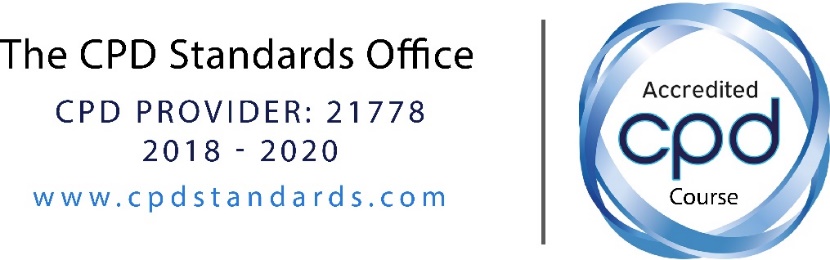 What is the aim of this course? To raise participants’ knowledge and understanding of the nature and impact of domestic violence and abuse.What will the course cover?By the end of the course, the learner will: 1.	Know the Government definition of domestic violence and abuse2.	Explore the different types of abusive behaviours used by perpetrators of domestic violence and abuse3.	Comprehend the impact of domestic violence and abuse on victims and survivors4.	Know the prevalence of domestic violence and abuse5.	Recognise the myths relating to the causes of domestic violence and abuse6.	Explore how discrimination in society contributes to the experience and impact of domestic violence and abuse7.	Know the specialist support services and interventions available for victims, children and     perpetratorsWho should attend?This is a basic level awareness raising course therefore no prior knowledge is necessary.  The course is suitable for anyone who may come into contact with victims of abuse, perpetrators and / or children living in families where abuse is occurring.This course has been developed and accredited by the Office of the Police and Crime Commissioner for Northumbria and equates to 6 CPD hours / points.Time:  9.30 am to 4.30 pmDates and venues:Wednesday 1 May 2019		Molineux Street NHS Centre, Byker	Register here 	Thursday 27 June 2019		West End Customer Service Centre 	Register here Tuesday 10 September 2019	Kenton Centre, Hillsview Avenue 		Register here Thursday 3 October 2019 		Molineux Street NHS Centre, Byker 	Register here Thursday 7 November 2019	West End Customer Service Centre 	Register here Tuesday 14 January 2020		Molineux Street NHS Centre, Byker 	Register here Wednesday 5 February 2020	Kenton Centre, Hillsview Avenue 		Register here Thursday 5 March 2020		West End Customer Service Centre 	Register here Domestic Violence and Abuse Ask and Act Training (Level 2)What is the aim of this course? To enable participants to ‘Ask’ clients if they are experiencing domestic violence and abuse and to ‘Act’ so the harms caused by domestic violence and abuse are reduced.What will the course cover?By the end of the course, the learner will: 1.	Understand what domestic violence and abuse is2.	Recognise the indicators of domestic violence and abuse3.	Understand the purpose of targeted enquiry and employ good practice when undertaking targeted enquiry4.	Respond to disclosures safely and effectively5.	Understand the purpose of risk identification, employ good practice when undertaking risk identification and follow referral pathways  6.	Understand responsibilities around confidentiality and information sharingWho should attend?The course is suitable for anyone who may come into contact with victims of DVA and perform roles that enable them to facilitate and respond appropriately to disclosures.To attend this course, applicants must have previously attended a level 1 DVA awareness raising training course.  This could be the course provided in this programme or training received elsewhere.  You will be required to give details when completing the online booking form.Time:  9:30 am to 4:30 pmAll courses will take place at Newcastle Civic CentreDates:Tuesday 21 May 2019		Register here 		Wednesday 18 September 2019 	Register here Thursday 10 October 2019 	Register here Tuesday 12 November 2019 	Register here Monday 20 January 2020 		Register here Thursday 13 February 2020	Register here 	Additional information: This course has been developed and accredited by the Office of the Police and Crime Commissioner for Northumbria and equates to 6 CPD hours / points.Domestic Violence and Abuse Trusted Professional Training (Level 3)What is the aim of this course? To be confirmed – the level 3 course is currently in development; it will be finalised and ready for delivery late 2019.What will the course cover?To be confirmed, but will include learning outcomes relating to:Power dynamics in the practitioner-victim working relationship and ‘system-induced risk’Working with victims and survivors of DVA:Developing a survivor centred, needs-led approachDeveloping a strengths-based approach and identifying / utilising protective factorsTrauma informed practiceIntersectionalityExpanding a survivor’s space for actionStages of Change model and motivational interviewingChallenging practitioner assumptions / biases relating to myths about DVAProviding basic information on options for information and supportWorking with the perpetrator in mindImpact on children and strengthening the mother-child relationshipWho should attend?The course will be suitable for anyone who comes into contact with victims of domestic violence and abuse, perpetrators and / or children living in families where domestic violence and abuse is occurring and who have significant, regular contact with victims and / or perpetrators and who might be expected, with training, to identify and respond to their initial support needs rather than immediately signpost or refer them to a specialist domestic violence and abuse service.To attend this course, applicants must have previously attended a level 1 DVA awareness training course.  This could be the course provided in this programme or training received elsewhere.  You will be required to give details when completing the online registration form.You must have also previously attended the level 2 Domestic Violence and Abuse Ask and Act training course in this programme.  You will be required to give details when completing the online registration form. Times, dates and venues:  To be confirmed – this will be an advanced level, modular course, 3 or 4 days in duration.If you would like to receive further information about this course when it is available, please click here and complete the online registration form.  You are not registering to attend the course at this stage – you are only registering your interest.  The course organiser will contact you with further information and joining instructions when the course becomes available.Additional information:This course has been developed and accredited by the Office of the Police and Crime Commissioner for Northumbria and equates to xxx CPD hours / points.Further training available in NewcastlePlease note, the training programmes listed here are not provided by Safe Newcastle.  If you have any questions relating to these courses, please use the contact details provided on the relevant websites. Newcastle Safeguarding Children Board training:https://www.nscb.org.uk/training-courses Training and development for the children's workforce:http://www.newcastle.gov.uk/education-and-learning/training-and-development-for-the-childrens-workforce Safeguarding Adults Learning and Development:http://www.newcastle.gov.uk/social-care-and-health/safeguarding-and-abuse/safeguarding-information-professionals/safeguarding-adults-learning-and-developmenNewcastle Sexual Health Training Directory:http://www.newcastle.gov.uk/social-care-and-health/health-and-wellbeing/sexual-health/sexual-health-training-directory Changing Lives GAP and MAP Project Sex Work and Sexual Exploitation training:E-mail Laura.Mcintyre@changing-lives.org.uk Contents:Page:Introduction2Charges, training booking terms and conditions4Guidance notes to help you register for training5Further training available in Newcastle 11Courses:Domestic Violence and Abuse Awareness Raising (Level 1)*** CPD accredited training from September 2018 ***6-7Domestic Violence and Abuse Ask and Act Training (Level 2)*** CPD accredited training from May 2019 ***8-9Domestic Violence and Abuse Trusted Professional Training (Level 3)*** CPD accredited training from autumn 2019 ***10